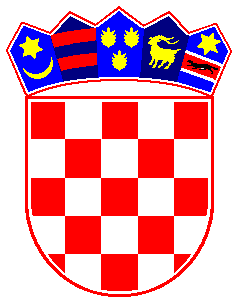  REPUBLIKA  HRVATSKAVISOKI  TRGOVAČKI  SUD REPUBLIKE  HRVATSKE               ZAGREB URED PREDSJEDNIKA SUDABroj: 5-Su-918/2021-17Zagreb, 12. siječnja 2022.Na temelju odredbe čl. 29., . 1., 31. st. 1. i čl. . 1. Zakona o sudovima („Narodne novine“ broj 28/13, 33/15, 82/15, 82/16, 67/18, 126/19, 130/20) i čl. 24., u vezi s čl. 22. i 23. Sudskog poslovnika („Narodne novine“ broj 37/14, 49/14, 8/15, 35/15, 123/15, 45/16, 29/17, 33/17 - ispravak, 34/17, 57/17, 101/18, 119/18, 81/19, 128/19, 39/20, 47/20, 138/20, 147/20, 70/21, 99/21, 145/21) te odredbe čl. 24. Pravilnika o radu u sustavu eSpis ("Narodne novine" broj 35/15, 123/15, 45/16, 29/17, 112/17, 119/18, 39/20, 138/20, 147/20, 70/21, 99/21, 145/21), radi usklađivanja s Okvirnim mjerilima koja su stupila na snagu 1. siječnja 2022. i formiranje 2 posebna vijeća za plovidbene sporove, nakon održane sjednice svih sudaca, povodom primjedbe sutkinje Ane Cvitković na 1. predloženu izmjenu, predsjednik Visokog trgovačkog suda Republike Hrvatske Ivica Omazić 12. siječnja 2022. utvrđuje1. IZMJENU GODIŠNJEG RASPOREDA POSLOVA ZA 2022.Članak 1.U članku 5. Godišnjeg rasporeda poslova za 2022. briše se zarez iza broja 7., i veznik iza broja 8., a iza broja 9. dodaje zarez i riječi: "10. i 11."Članak 2.U članku 10. Godišnjeg rasporeda poslova za 2022. u stavku 1. riječ: "raspoređuju" zamjenjuje se riječju: "raspoređuje", a riječ "sutkinje" zamjenjuje se riječju: "sutkinja"; riječi: "i Kristina Saganić" brišu se.Iza stavka 1. dodaje se stavak 2. koji glasi: "U Odjel za praćenje i proučavanje sudske prakse raspoređuju se i privremeno upućena sutkinja Ivana Koštarić Fegeš i viši sudski savjetnici – specijalisti Ines Božić i Vladimir Štruk, koji će pomagati u radu sucima u tom Odjelu kod evidentiranja odluka sudskih savjetnika."Članak 3.U članku 12. Godišnjeg rasporeda poslova za 2022. zarez iza riječi: "Željko Šimić" zamjenjuje se veznikom "i", riječi "i Kristina Saganić" brišu se.U članku 12. Godišnjeg rasporeda poslova za 2022. Tablica POPIS REFERADA – EVIDENCIJA zamjenjuje se novom Tablicom POPIS REFERADA – EVIDENCIJA.U članku 12. iza stavka 1. dodaje se stavak 2. koji glasi:"U slučaju potrebe, suce evidentičare zamjenjuje sutkinja Kristina Saganić." Članak 4.U članku 20. Godišnjeg rasporeda poslova za 2022. u Tablici SASTAV VIJEĆA kod 3. vijeća brišu se riječi: "UJEDNO VIJEĆE ZA PREDMETE PLOVIDBENOG PRAVA* U vijećanju u predmetima iz plovidbenog prava, u sastav vijeća uvijek ulaze oni članovi vijeća koji su zaduženi za rješavanje tih predmeta.Kad predsjednik vijeća u predmetima iz plovidbenog prava vijeća kao sudac izvjestitelj, u tim će predmetima predsjednik vijeća biti onaj član vijeća koji je zadužen za rješavanje predmeta iz plovidbenog prava."Kod 5. vijeća brišu se riječi: "UJEDNO VIJEĆE ZA PREDMETE PLOVIDBENOG PRAVA * U vijećanju u predmetima iz plovidbenog prava, u sastav vijeća uvijek ulaze oni članovi vijeća koji su zaduženi za rješavanje tih predmeta. Kad predsjednik vijeća u predmetima iz plovidbenog prava vijeća kao sudac izvjestitelj, u tim će predmetima predsjednik vijeća biti onaj član vijeća koji je zadužen za rješavanje predmeta iz plovidbenog prava."Kod 7. vijeća u stupcu ČLANOVI VIJEĆA kod rednog broja 2. dodaju se riječi: "SAGANIĆ KRISTINA, sutkinja (47.)", dodaje se novi redni broj 3. i riječi "OMAZIĆ RUŽICA, sutkinja (53.)".Iza 9. vijeća dodaje se vijeće koje glasi: "10. VIJEĆE ZA PREDMETE PLOVIDBENOG PRAVA", predsjednikom vijeća određuje se: "ŠIMAC dr. sc. SRĐAN, sudac (32.)". U to vijeće raspoređuju se suci: "1. PUSTIJANAC DAVOR, sudac (67.), 2. MIŠKOVIĆ NIKOLINA, sutkinja (35.)". Iza 10. vijeća dodaje se 11. vijeće koje glasi: "11. VIJEĆE ZA PREDMETE PLOVIDBENOG PRAVA", predsjednicom vijeća određuje se: "SAGANIĆ KRISTINA, sutkinja (47.)". U to vijeće raspoređuju se sutkinje: "1. VELJAK MARINA, sutkinja (43.), 2. ĆORIĆ LENKA, sutkinja (65.)".Članak 5.U članku 21. Godišnjeg rasporeda poslova za 2022. u Tablici RASPORED POSLOVA SUDACA kod sutkinje Kristine Saganić u stupcu VIJEĆA dodaju se brojevi: "11. i 7." U stupcu raspored i sastav vijeća riječi: "praćenje i proučavanje sudske prakse (evidencija)" brišu se. Dodaju se riječi: "predsjednica 11. vijeća (plovidbeno), član 7. vijeća". Kod DODJELA VRSTE PREDMETA U RAD dodaje se riječ: "Da" u stupcima: Ostali Pž predmeti, Plovidbeno pravo i Stečajni postupci. U stupcu UMANJENJA broj: "100" zamjenjuje se brojem:"25", u stupcu POSTOTAK DODJELE PREDMETA broj: "0" zamjenjuje se brojem: "75".U stupcu DRUGI POSLOVI, broj: "40" zamjenjuje se brojem: "25", riječi: "evidentičar (60%)" brišu se. Dodaju se riječi: "zamjenica sudaca evidentičara za vrijeme njihove odsutnosti".Kod sutkinje BRANKE ĆIRAKOVIĆ u stupcu DRUGI POSLOVI broj: "40" zamjenjuje se brojem: "25", brojem: "60" zamjenjuje se brojem: "75".Kod sutkinje Lenke Ćorić u stupcu VIJEĆA dodaje se riječ: "11.", u stupcu RASPORED POSLOVA I SASTAV VIJEĆA riječi: (ujedno plovidbeno) i dodaju riječi: " član 11. vijeća (plovidbeno)". Kod sutkinje LENKE ĆORIĆ u stupcu VIJEĆA dodaje se broj: "11." U stupcu RASPORED I SASTAV VIJEĆA riječi: "(ujedno plovidbeno)" brišu se, dodaju se riječi: "član 11. vijeća (plovidbeno)". Kod sutkinje MIRTE MATIĆ u stupcu UMANJENJA broj: "70" zamjenjuje se brojem: "50", a u stupcu POSTOTAK DODJELE PRED. broj: "30" zamjenjuje se brojem: "50"., u stupcu DRUGI POSLOVI broj: "40" zamjenjuje se brojem: "20".Kod sutkinje NIKOLINE MIŠKOVIĆ u stupcu VIJEĆA dodaje se broj: "10." U stupcu RASPORED I SASTAV VIJEĆA riječi: (ujedno plovidbeno) brišu se; dodaju se riječi: "član 10. vijeća (plovidbeno)".Kod sutkinje KAMELIJE PARAĆ u stupcu RASPORED I SASTAV VIJEĆA riječi "(ujedno plovidbeno)" brišu se.Kod suca DAVORA PUSTIJANCA u stupcu VIJEĆA dodaje se broj: "10.", U stupcu RASPORED I SASTAV VIJEĆA brišu se riječi: "(ujedno plovidbeno)" i dodaju riječi: "i 10. vijeća".Kod suca SRĐANA dr. sc. ŠIMCA u stupcu VIJEĆA dodaje se broj: "10." U stupcu RASPORED I SASTAV VIJEĆA riječi: "(ujedno plovidbeno)" brišu se i dodaju riječi: "i predsjednik 10. vijeća (plovidbeno)".Kod sutkinje MARINE VELJAK u stupcu VIJEĆA dodaje se broj: "11." U stupcu RASPORED I SASTAV VIJEĆA riječi: "(plovidbeno)" brišu se. Dodaju riječi: "član 11. vijeća (plovidbeno)".Kod suca MARIA VUKELIĆA u stupcu RASPORED I SASTAV VIJEĆA riječi: "(ujedno plovidbeno)" brišu se.Kod sutkinje BOŽENE ZAJEC u stupcu RASPORED I SASTAV VIJEĆA riječi: "(ujedno plovidbeno)" brišu se.Članak 6.U članku 22. TABLICA RASPOREDA POSLOVA SUDACA PRIVREMENO UPUĆENIH NA VTSRH kod sutkinje KOŠTARĆ FEGEŠ IVANE u stupcu UMANJENJA dodaju se riječi: "25%", a u stupcu POSTOTAK DODJELE PRED. riječi: "75%". U stupcu DRUGI POSLOVI dodaju se riječi: "pomaže u radu sucima u Odjelu za praćenje i proučavanje sudske prakse kod evidentiranja odluka sudskih savjetnika."Članak 7.U članku 24. Godišnjeg rasporeda poslova za 2022. u Tablici RASPORED POSLOVA SUDSKIH SAVJETNIKA prije stupca POSTOTAK DODJELE PRED. dodaje se novi stupac koji glasi: "UMANJENJA". Kod više sudske savjetnice specijalistice INES BOŽIĆ u stupcu UMANJENJA dodaju se riječi: "10%". U stupcu POSTOTAK DODJELE PRED. dodaju se riječi: "90%". U stupcu DRUGI POSLOVI/NAPOMENA dodaju se riječi: "pomaže u radu sucima u Odjelu za praćenje i proučavanje sudske prakse kod evidentiranja odluka sudskih savjetnika."Kod sudskog savjetnika VLADIMIRA ŠTRUKA u stupcu DRUGI POSLOVI/NAPOMENA dodaju se riječi: "pomaže u radu sucima u Odjelu za praćenje i proučavanje sudske prakse kod evidentiranja odluka sudskih savjetnika."Kod sudskog savjetnika BRUNE PELICARIĆA u stupcu UMANJENJA dodaju se riječi: "5%". U stupcu DRUGI POSLOVI/NAPOMENA dodaju se riječi: "5%". Kod više sudske savjetnice ZORE POZNANOVIĆ u stupcu DRUGI POSLOVI /NAPOMENA riječi: "neplaćeni dopust" zamjenjuje se riječi: "bolovanje".U Zagrebu 12. siječnja 2022.								PREDSJEDNIK SUDA								Ivica OmazićUputa o pravnom lijeku:Temeljem čl. 25. st. 2. i 8. Sudskog poslovnika svaki sudac i sudski savjetnik može u roku od 3 dana izjaviti prigovor predsjedniku suda na godišnji raspored poslova, a ostali službenici mogu u istom roku staviti primjedbe na godišnji raspored poslova. Izjavljeni prigovor odnosno primjedba ne odgađaju izvršenje godišnjeg raspored poslova.DNA:1. VTSRH uz Tablice 